TAREA 17 DE JUNIO1.Lee el texto y cópialo.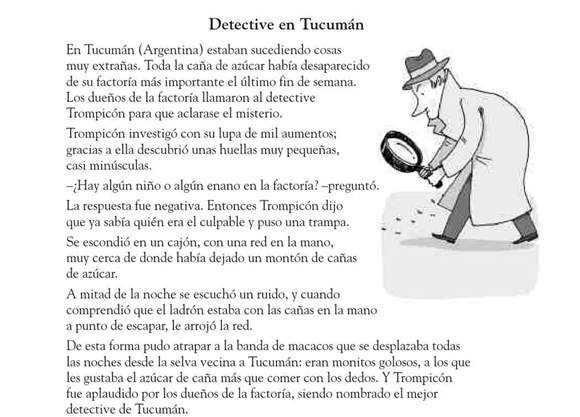 2.Copia y contesta las preguntas: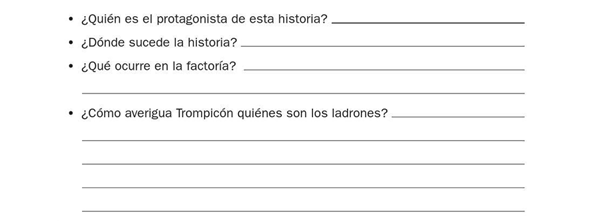 3. Resume la historia.